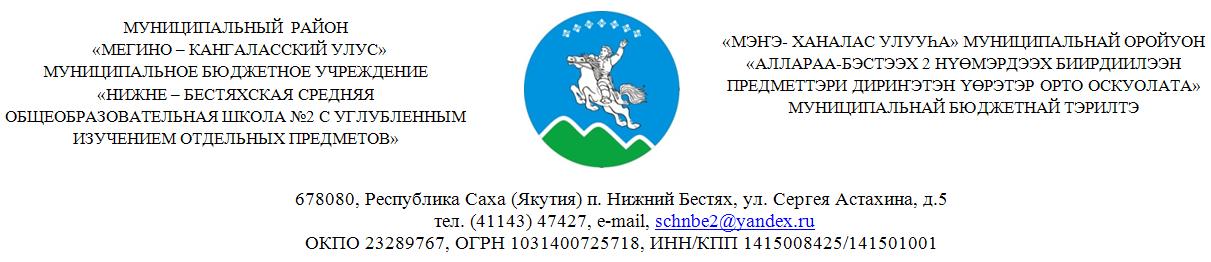 Уважаемые коллеги!МБОУ «Нижне-Бестяхская СОШ №2 с углубленным изучением отдельных предметов» 4 октября 2018 года с 14.00ч до 16.00ч. проводит  дистанционную  олимпиаду по лингвистике «Лингва» для обучающихся 5-7 классов. Задания размещаются на сайте ОУ: http://nbs2.ru/олимпиада-лингва/ строго с 14.00ч до 16.00ч. Ответы высылаются в течение 30 мин после олимпиады на электронную почту: lingva-nb2@mail.ru .Подробное положение можете смотреть на сайте школы.Участие в олимпиаде – дистанционное, бесплатное.С уважением, директор школы:                                                             /Колмакова О.В.